1、乌鲁木齐考点示意图：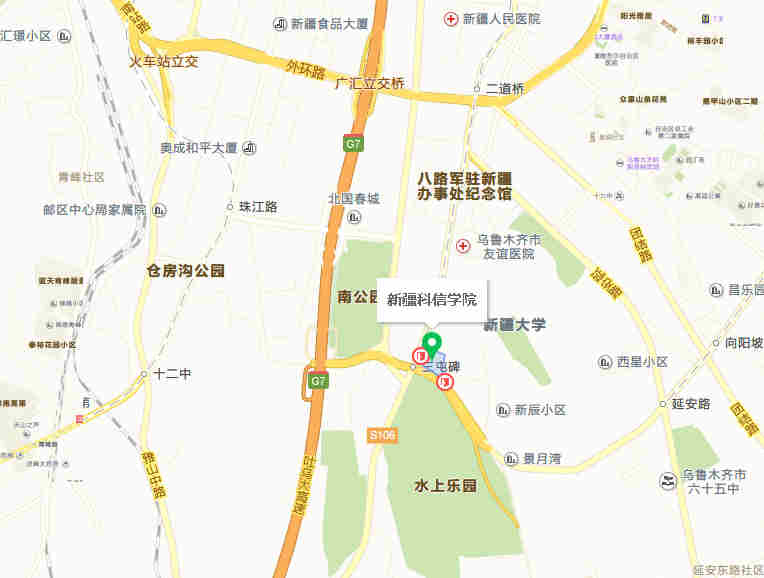 2、昌吉考点示意图：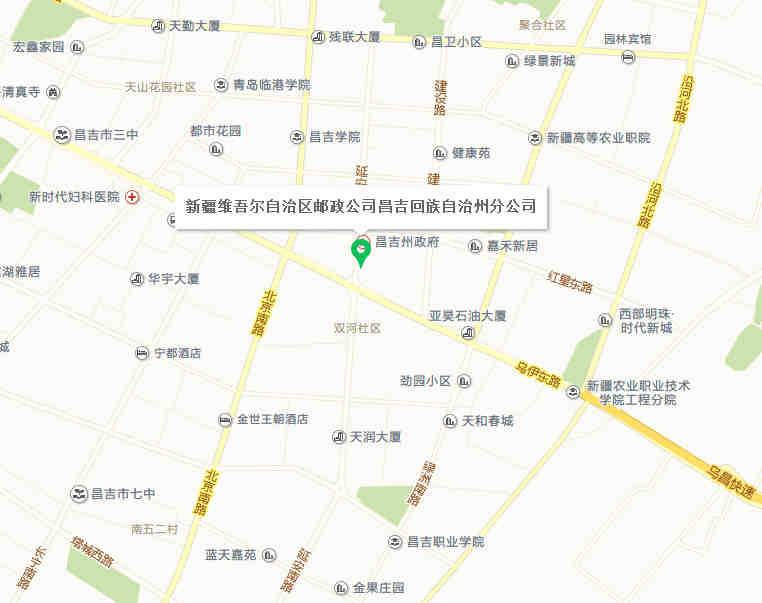 3、石河子考点示意图：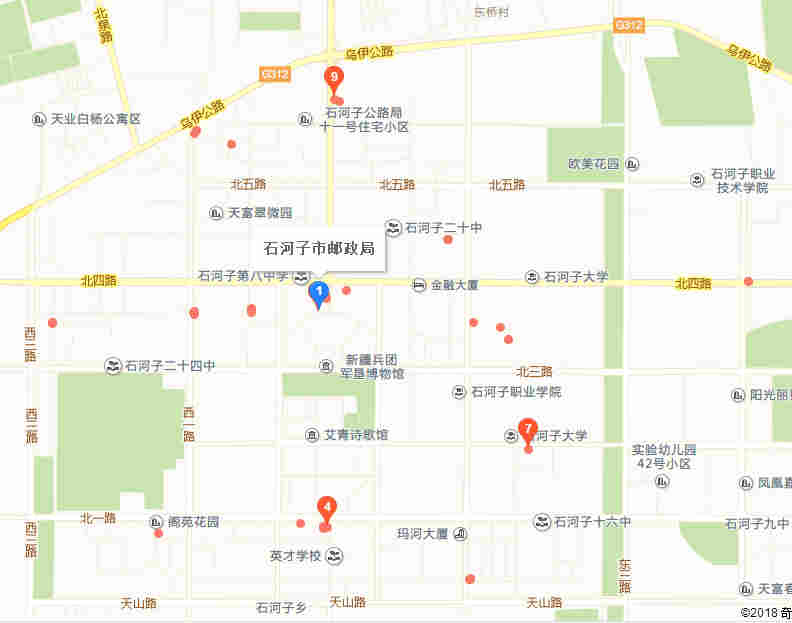 4、奎屯考点示意图：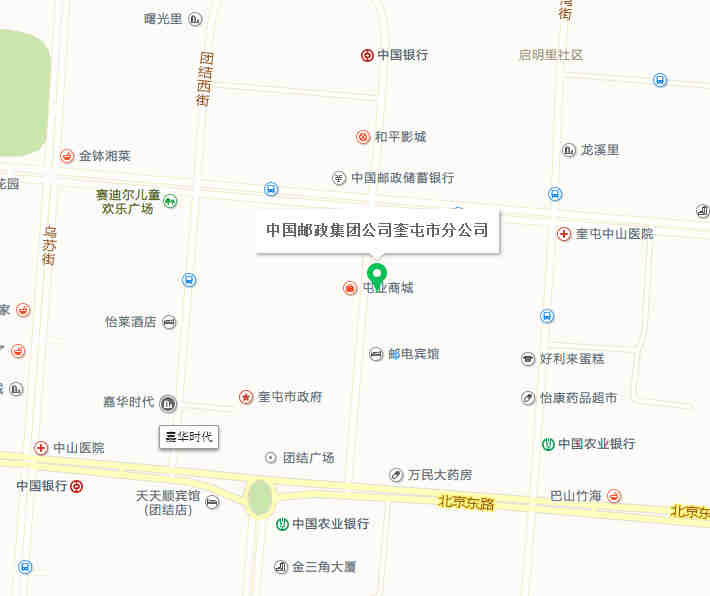 5、克拉玛依考点示意图：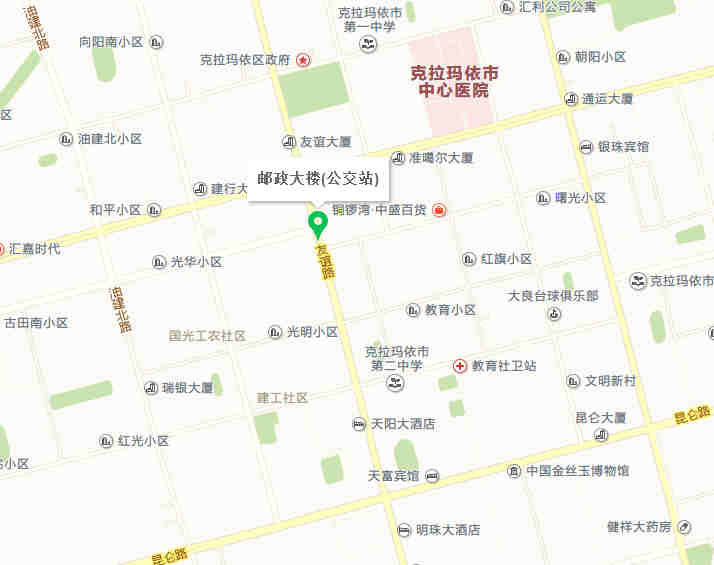 6、塔城考点示意图：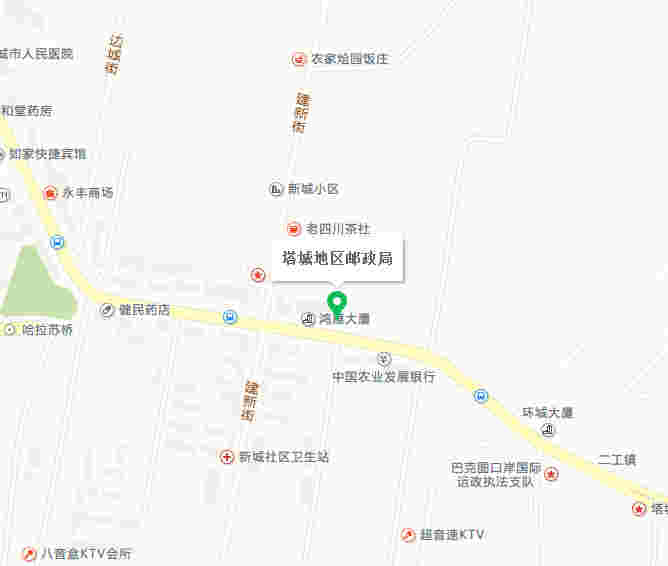 7、博州考点示意图：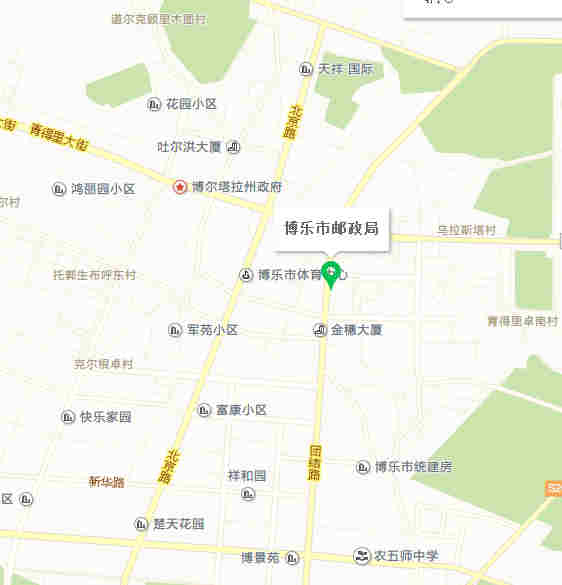 8、伊犁考点示意图：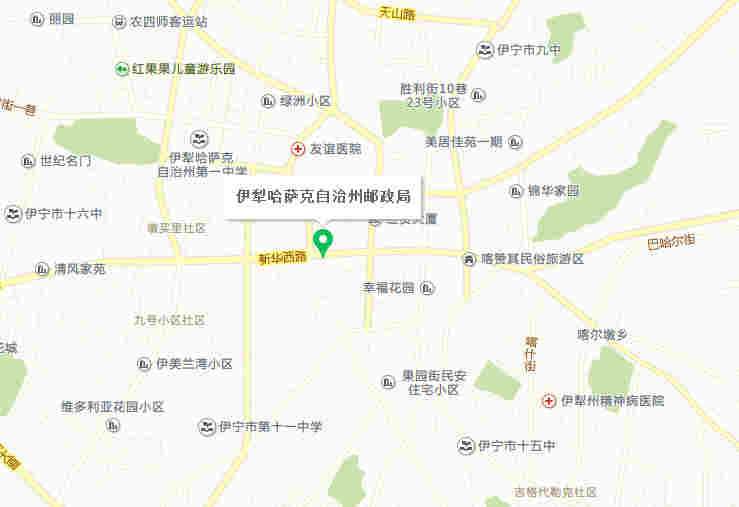 9、阿勒泰考点示意图：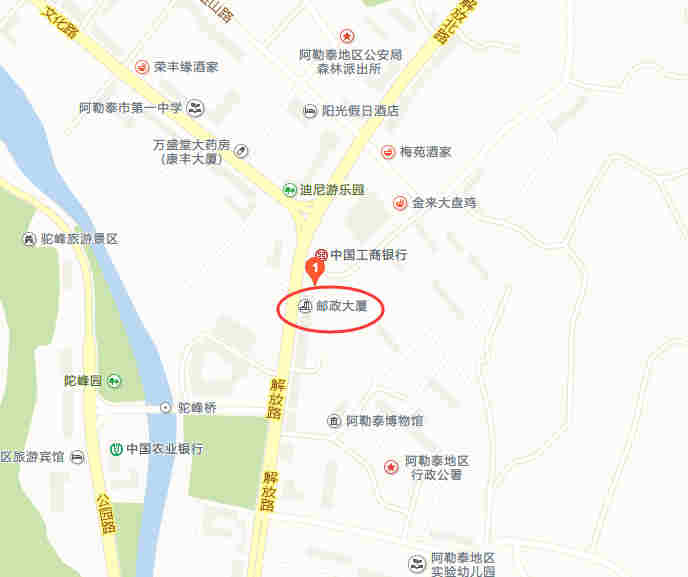 10、吐鲁番考点示意图：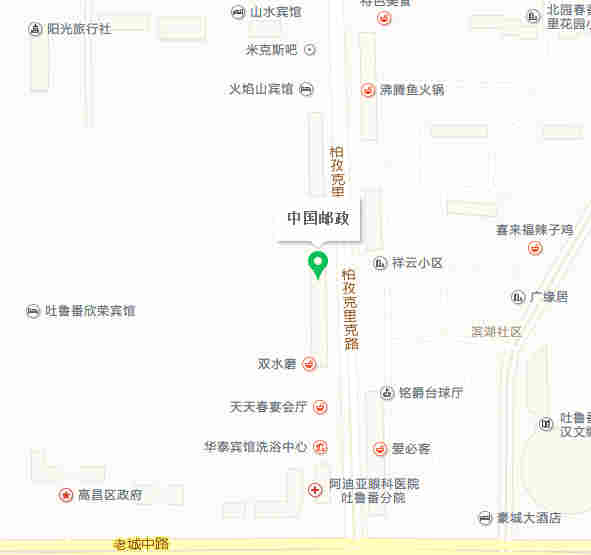 11、哈密考点示意图：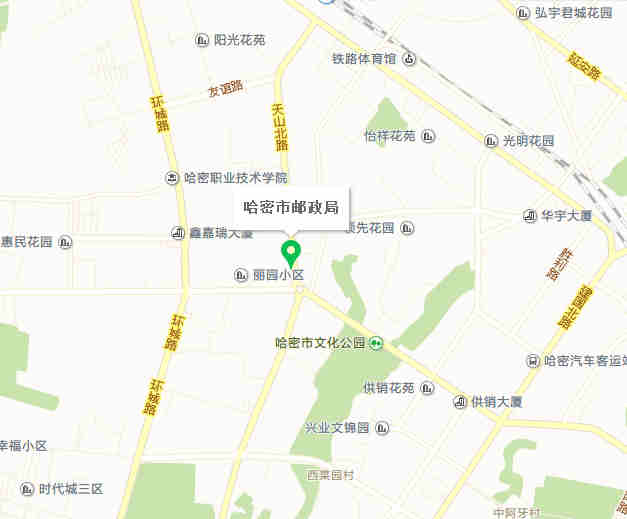 12、巴州考点示意图：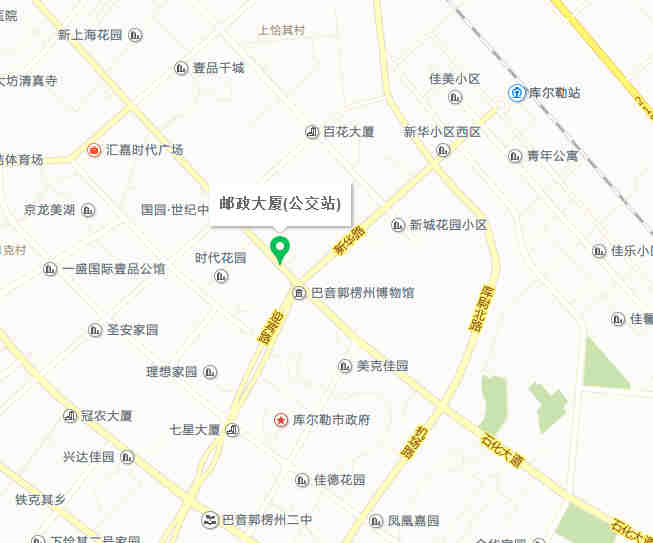 13、阿克苏考点示意图：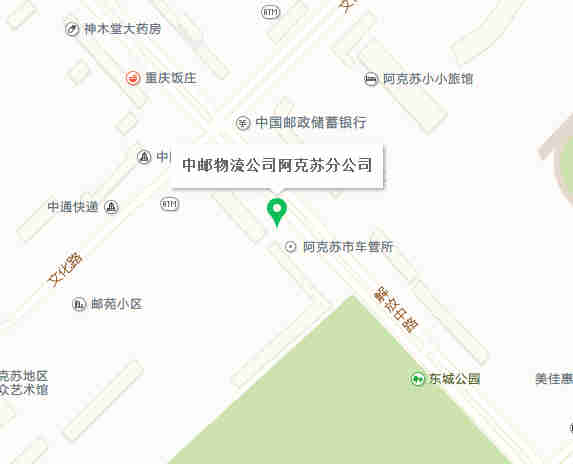 14、克州考点示意图：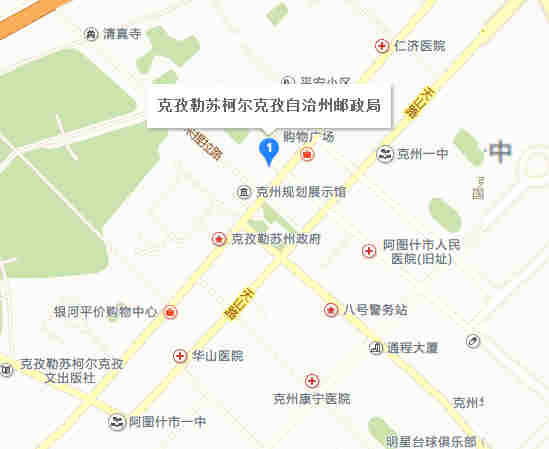 15、喀什考点示意图：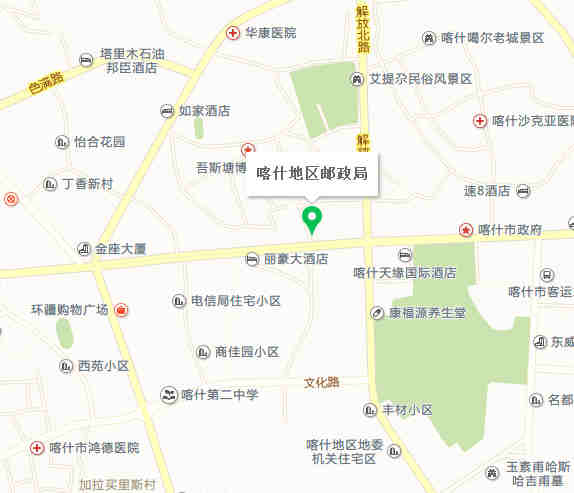 16、和田考点示意图：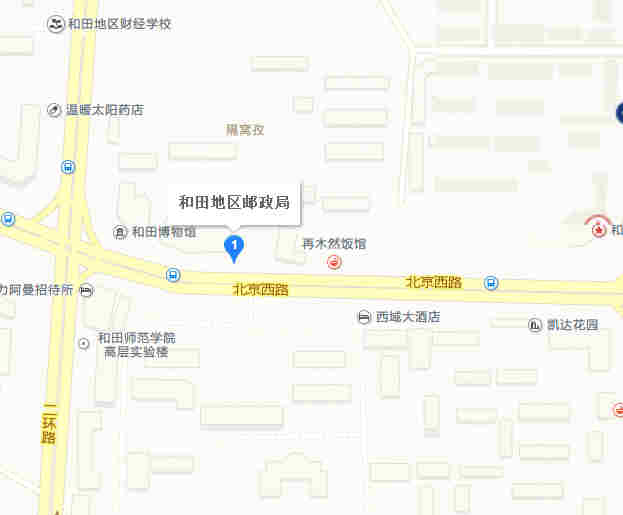 